                                  Муниципальное общеобразовательное учреждение                                      средняя общеобразовательная школа с. Вадинск                                          II  открытый региональный конкурс исследовательских и проектных   работ    школьников  «Высший пилотаж- Пенза» 2020                                 Тематическое направление «Культурология»                                    Вадинск театральныйПодготовила:Михеева Мария АлександровнаУчащаяся 11 класса МОУ СОШ с. Вадинск442170, Пензенская область, с. Вадинск,  ул. Школьная, д.49Домашний адрес:442170, Пензенская область, с. Вадинск, ул. Лесная, д.1Т.8-904-265-96-09Е-mail: miheeva200313@gmail.comРуководитель: Бураева Галина Николаевна Учитель: МОУ СОШ с. Вадинск442170, Пензенская область, с. Вадинск, ул. Школьная, д.49Т. 8-967-447-07-98   Е-mai:l buraewa.g.@yandex.ru                                                                                  Вадинск, 2020ОглавлениеВведение…………………………………………………………………………………………………………….31.Основная часть…………………………………………………………………………………………………….41.1.Понятие  «театр»……………………………………………………………………………..4  1.2.Вадинск театральный……………………..……………………………………………........4                             1-е исследование. Был ли  театр или драмкружок в  Вадинске?...............................................42-е исследование. Когда  организован народный театр в Вадинске?.......................................53-е исследование. Кто   режиссеры  драмкружка? …………………………………………….64-е исследование. Работал ли народный театр во время Великой Отечественной войны?...7 5-е исследование. Когда театр имел наибольший успех? …………………………………….8  6-е исследование. Кого из известных артистов дала вадинская земля? ……………………..87-е исследование. Как потомки чтут память режиссера театра?...............................................9Заключение…………………………………………………………………………………………………………..9Список  литературы………………………………………………………………………………………………..11Приложения № 1-№ 5………………………………………………………………………………………….12-16Введение      Театр по праву можно назвать одним из древнейших оплотов человеческой культуры. Он сумел занять место в культурной традиции каждого народа.       В соответствии с Указом Президента Владимира Путина 2019 год в Российской Федерации был объявлен Годом театра. Его основные задачи связаны с сохранением и популяризацией лучших отечественных театральных традиций и достижений, доступностью лучших образцов театрального искусства для жителей разных городов, совершенствованием театрального дела.     О том, что театр влияет на формирование духовной культуры личности человека, оказывает сильное эмоциональное воздействие, знают уже давно.       Впервые театральные постановки возникли ещё в античные времена, а на русском языке первый раз  был дан спектакль в 1672 году. В театральной жизни России большую роль играли иностранные труппы и крепостные театралы. Некоторые русские помещики становились театральными предпринимателями, их театры превращались в общедоступные.       В имении И.С. Тургенева, в Орловской области,  одна из боковых галерей усадебного дома была приспособлена для театральных представлений. В домашних спектаклях участвовали господа и их гости. Тургенев часто вспоминал, как на спасской сцене Василий Андреевич Жуковский исполнял роль волшебника.        В Таганроге, на родине писателя А.П. Чехова, был неплохой театр. О своей юношеской любви к театру А.П. Чехов писал в письме известному журналисту А.А.Суворину: «Театр давал мне когда-то много хорошего… Прежде для меня не было большего наслаждения, чем сидеть в театре…»       Первый в истории Пензы театральный сезон был открыт 24 ноября 1793 года постановкой комедии «Обманщик» по пьесе Екатерины II. Театр в ту пору имел всего 100 мест в зрительном зале. Инициатива создания театра принадлежит пензенскому вице-губернатору И. М. Долгорукому.         В 1896 году в Пензе был организован Пензенский народный театр, открывший свой первый сезон пьесой А. Н. Островского «Бедность не порок». К 1905 году вся труппа народного театра состояла из профессиональных актеров. С этого времени  Пензенский театр не прерывал своей деятельности.        Работу над темой « Вадинск театральный» я выбрала потому, что хотела углубить и  обобщить знания о театре.  Мне было интересно расширить свой кругозор и узнать,  какова роль театра  в жизни человека, чтобы в дальнейшем рассуждать об этом с точки зрения знающего человека. В своей работе я  хочу  выяснить, существовал ли театр в Вадинске, когда он зародился, проследить историю театра на моей малой родине, узнать, какие функции выполнял театр.      Считаю выбранную тему работы актуальной, так как определенные аспекты темы изучены не в полной мере. В последнее время театру уделяется больше внимание. Хотелось бы, чтобы театр снова набирал популярность и обрел второе дыхание. Зритель предпочел бы театр просмотру телесериалов  и общению в гаджетах.          Цель работы: доказать значимость  театра  в жизни человека; показать, как театр  влияет на формирование духовной культуры личности человека; вызвать интерес людей к миру искусства и театру; изучить архивные материалы и сформировать интерес к научному поиску; используя  архивные материалы школьного музея и фонды  Вадинского районного архива, выяснить, существовал ли  ранее театр в Вадинске, какие функции он выполнял; показать значимость театра в жизни человека.          Задачи: раскрыть сущность театра; углубить и обобщить знания о театре;  расширить свой кругозор; рассмотреть соотношение человека и театра  в обществе; рассмотреть основные функции театра  в обществе, их значение и роль для человека; показать, как театр влиял на формирование личности человека; пробудить желание посещать театр, изучать историю искусства.     Объект исследования:    Вадинск театральный.  Предмет исследования:  изучение истории Вадинского театра.Гипотеза:    Вадинск (бывший Керенск)   имеет славную историю театра.Ожидаемый результат:      После ознакомления с моей работой предполагается более высокий уровень развития эмоционально-ценностного отношения к малой родине, понимания места и роли театра в жизни людей и страны.Методы исследования:Работа с научной литературой;   работа с архивными документами; наблюдение; систематизация и обобщение изученного материала.      1. Основная часть 1.1. Понятие  «театр»       В.Г.Белинский восклицал: «Любите ли вы театр так, как люблю его я…».       Как хорошо было бы, если бы кто-то создал прибор, который показывал бы степень влияния театра  на человека, общество в целом, и даже на природу. Как театр  влияет на здоровье человека, на качество его жизни? Можно ли измерять и прогнозировать такое влияние? Конечно, культура в целом, как совокупность науки, искусства и образования способна при выборе правильного направления и приоритетов жизни благотворно влиять как на отдельного человека, так и на общество в целом.      Искусство - это творческое осмысление окружающего мира талантливым человеком. Плоды этого осмысления принадлежат не только его создателям, а всему человечеству, живущему на планете Земля.       Дух захватывает, когда стараешься разумом охватить все, сотворенное гениями, сохраненное и продолженное их потомками и последователями.        Театральное искусство народов нашей Родины берет свое начало в обрядах и играх, ритуальных действиях.  Русский театр зародился в глубокой древности. Его истоки уходят в  народное творчество – обряды, праздники, связанные с трудовой деятельностью. Со временем обряды потеряли свое магическое значение и превратились в игры-представления. В них зарождались элементы театра – драматическое действие, ряженье, диалог. В дальнейшем простейшие игрища превратились в народные драмы; они создавались в процессе коллективного творчества и хранились в народной памяти, переходя из поколения в поколение.   В процессе своего развития игрища дифференцировались, распадались на родственные и в то же время все более отдалявшиеся друг от друга разновидности – на драмы, обряды, игры. Их сближало только то, что все они отражали действительность и пользовались сходными приемами выразительности – диалогом, песней, пляской, музыкой, маскированием, ряжением, лицедейством. Игрища прививали вкус к драматическому творчеству. Игрища первоначально были прямым отражением родовой общинной организации: имели хороводный, хорический характер. В хороводных игрищах было органически слито хоровое и драматическое творчество. Обильно включаемые в игрища песни и диалоги помогали характеристике игрищных образов. Старейшим «театром» были игрища народных лицедеев – скоморохов. Скоморошество – явление сложное. Скоморохов считали своего рода волхвами, но это ошибочно, ибо скоморохи, участвуя в обрядах, не только не усиливали их религиозно-магический характер, а наоборот вносили мирское, светское содержание. Скоморошить, т. е. петь, плясать, балагурить, разыгрывать сценки, играть на музыкальных инструментах и лицедействовать, т. е. изображать  какие-то лица или существа, мог всякий. Но скоморохом-умельцем становился и назывался только тот, чье искусство выделялось над уровнем искусства масс своей художественностью. Параллельно с народным театром развивалось профессиональное театральное искусство, носителями которого в Древней Руси были скоморохи. Со скоморошескими игрищами связано появление на Руси кукольного театра.  В Древней Руси были известны ремесла, связанные с искусством: иконописцы, ювелиры, резчики по дереву и кости, книжные писцы.     Таким образом, театр - это разновидность сознания общества, это - художественное содержание, а не научное. Театр  часто сравнивают с отображающим зеркалом, отражающим действительность через мысли и чувства творца. Через него в этом зеркале отражаются те явления жизни, которые привлекли внимание.         1.2. Вадинск театральный   Во все времена театр притягивал к себе передовую часть общества демократизмом, народной правдой и нравственностью. И даже не признаваемый, а иногда и преследуемый официальными властями театр, не отстававший от движения своего времени, почти всегда являлся центром идейной и духовной жизни горожан, видевших или желавших видеть в нем высокое общественное предназначение.    1-е исследование.   Был ли  театр или драмкружок в  Вадинске (бывшем Керенске)?     В 1925 г. приехавший в Керенск (теперь в Вадинск) в школу преподаватель литературы Николай Евгеньевич Рассказов организовал кружок самодеятельности при школе. Первый спектакль для большой аудитории был поставлен на выпускном вечере школы. Спектакль прошел с большим успехом.       Популярность кружка росла. В него охотно вступали не только молодёжь, но и матерые любители.  В 1928 году кружок насчитывал более 40 человек, постоянных, сыгравшихся людей. В него вошли люди разных профессий и возрастов: учителя, медработники, воспитатели и директора детдомов, домашние хозяйки, начальник милиции и другие.       Решили оформить драмкружок художественной самодеятельности при Керенском Народном Доме. Его стали называть народным театром. Закрепили добровольным руководителем Н.Е. Рассказова, избрали старост из актива, выработали правила внутреннего распорядка и т.д.      Повысилось требование руководителя и к себе и к исполнителям. Николай Евгеньевич выписывает соответствующую литературу: о режиссуре, гриме, костюмах, устройство сцены. Тщательно подбирается материал. На общем собрании было решено ставить – «Любовь Яровая» - Тренева. Премьера в Народном доме шла 12 января 1929 года. Эта дата   считается  началом работы народного  театра. С этого времени  драмкружок занял прочное место на сцене  района.  (Приложение №5)    Судя по архивным данным, годом начала работы народного театра считается 1929г.  Тетрадь, содержащая «Перечень  постановок со времен организации драмкружка при Народном доме» указывает на январь 1929года.Но в папке» Деловая переписка» за 1969год  имеется письмо  на имя Председателя  Вадинского райисполкома Пензенской области тов. Гуляева Г.И.  из г. Москва от старого большевика - персонального пенсионера Ивана Макаровича Буслаева. Он пишет  о том, что  в  статье районной газеты «Путь Октября» №154 от 23.12.1969 г., указывающей  на 1929 год как на дату  возникновения народного самодеятельного театра в Вадинске,  «допущены существенные погрешности». Автор письма указывает на другую дату возникновения театра.      2-е исследование.  Когда  организован народный театр в Вадинске?     Действительно, первые «кирпичики» народного театра закладывались в 1912 году. Тогда, из состава городской добровольной пожарной дружины выделился самодеятельный драматический кружок, он ставил общедоступные спектакли, которые впервые были доступны крестьянскому населению слобод, окружающих город. Один из организаторов этого кружка Николай Прокофьевич Ушков (по сцене Троицкий). В 60 годы прошлого столетья  проживал  в городе Оренбурге, по улице Советской.         Полный расцвет театра, как народного, начался в 1918 году, по возвращении из армии Ушкова. Ядро театрального коллектива тогда составляли: Ушкова Екатерина Яковлевна (по сцене Викторова), старый актер В.А.Тимошенко (дядя Володя), молодой актер В.И. Отрадин, выходцы из местной трудовой интеллигенции М.Л. Викторов, Г.Д. Дятков, Е.Ф.Дружинина, А.М. Веселовская, Прудентовы В.А. и Н.А., Журавлёв С.А. . Это ядро быстро обросло молодыми кадрами, в числе которых были: П.Ф. Корнилова, И.И.Гуляев , М.В.Богданов (позже  народный артист Мордовской АССР), Радушин Б.П. и другие.  Им  принадлежит право называться организаторами  подлинно народного театра. Позже в коллектив вошли опытные театралы – братья Державины Д.Е. и Н.Е. и жена последнего, которые тоже немало принесли пользы для укрепления народного театра. Театр часто ставил спектакли и концерты не только на сцене Народного дома, но и выезжал с постановками в села уезда.     В репертуаре театра были пьесы Островского, Чехова, Андреева, Горького, Гоголя, Собольщикова – Самарина, Найденова, Писемского, Погодина, Софьи Беловой, Шекспира, Шиллера, А.Дюма (Кин), Войнович (Овод) и других драматургов. Большое впечатление оставляли концерты с разнообразной программой, в которых особенно привлекала             мелодекламация, вышедшая позже из «моды».      В начале двадцатых годов двадцатого века  семьи  Ушковых, Отрадина, Тимошенко, Державиных выехали  из Вадинска.   Никто из оставшихся членов коллектива народного театра не  взял на себя роль режиссера  и  не принял руководство народным театром.  По всей видимости, театр распался,  так как потерял своего главного организатора Н.П. Ушкова. С 1920 года о театре нет никаких данных.          Официальных архивных документов, подтверждающих зарождение  театра в 1912 году,  не сохранилось.    Сохранилась фотография театрального коллектива при Народном доме, датированная 1927 годом. Руководителем народного театра в это время считается Кирсанов П.М.. Он, действительно, с 1927 года по 1929 год не играет в областном театре. Возобновил работу в  г. Пенза он только в 1929 году.         Таким образом, мы видим, что народный театр появился не на пустом месте. Театр существовал и ранее.         Но официальной датой  рождения театра в Вадинске все-таки принято считать  январь 1929 года. В архиве музея МОУ СОШ с. Вадинск имеется много документов, свидетельствующих об этом. В дневниках Вадинского драмкружка имеется запись от 4 марта 1944 года о том, что  в этот день в клубе в малом зале  проводится юбилейный вечер,  посвященный 15-летию драмкружка. О пятнадцатилетней творческой работе докладывал староста кружка А. Роговский. Поздравительные телеграммы с двадцатилетним юбилеем в адрес драмкружка, полученные в январе 1949 года из Пензы, Москвы, Ленинграда и других городов,  доказывают о том, что эта дата общепризнанная. (Приложение№2).         3-е исследование. Кто   режиссеры  драмкружка? .       С 1929 года до 1947г. (до последних дней своей жизни)  неизменным руководителем  драмкружка был преподаватель русского языка и литературы Вадинской средней школы Николай Евгеньевич Рассказов   (28.10.1901г.-03.11.1947г.),  являвшийся  по материнской линии родственником Виссариона Григорьевича Белинского.         В Вадинск (вернее Керенск) учитель  словесности   вернулся в середине 20-х годов прошлого столетия после окончания Педтехникума по школьному отделению. Приказом заведующего Беднодемьяновским УОНО назначен преподавателем литературы в Керенскую школу 2-й ступени, располагавшуюся в зданиях бывшего  монастыря.   В  этой школе он  одновременно руководил драмкружком.     Для своих бывших учеников Н.Е.Рассказов становился за их школьные годы лучшим другом и советчиком в любых вопросах. Поэтому многие из ребят писали ему письма, в том числе в 1941-1945-е годы с фронта. А ещё ученики делились с учителем впечатлениями об увиденной какой – либо театральной постановке, ведь он прививал им не только любовь к родному языку и литературе, но и к театру, будучи сам заядлым театралом.      Переписывался Е.Н.Рассказов  с современными писателями. В школьном музее сохранилось письмо матери Николая Островского и присланная  ее фотография.        Драматический коллектив   функционировал при Народном доме. Он находился на улице Советской,  ранее Дворянской. На сцене народного дома (на современный лад – дом культуры) ставились серьёзные произведения, в том числе « Борис Годунов», «Поднятая целина». Керенским   (вадинским) самодеятельным артистам, игравшим не хуже, чем артисты в настоящих театрах, приезжавшие в гости к родным москвичи аплодировали стоя.      Совместно с директором Народного дома Александром Ивановичем Храмовым ( впоследствии он стал директором Лермонтовского музея – заповедника «Тарханы») они ставили невероятные спектакли. Директор Народного дома был художником – профессионалом. Вместе с Николаем Евгеньевичем они придумывали и шили костюмы для актеров. Задействованы в спектаклях были многие учителя, а также ученики старших классов. Чтобы участвовать в работе драмкружка или как его часто называли «народном театре»  приезжали жители  и из других сел.      За свою деятельность Н.Е.Рассказов первым в Средневолжском крае был удостоен ордена «Знак Почета», для получения которого режиссер был вызван в г. Пенза.    Орден  был учреждён  для награждения за высокие достижения в производстве, научно – исследовательской, государственной, социально – культурной, спортивной и иной общественно полезной деятельности, а также за проявление гражданской доблести.       Коллектив драматических артистов широко развернул свою работу. Среди поставленных им вещей были такие, которые и поныне имеются в репертуаре больших профессиональных театров. Это пьесы Островского "Русалка", "Васса Железнова"  М. Горького и многие другие. Но самый значительный спектакль самодеятельные артисты поставили по пьесе Тренева "Лобовь Яровая". Он - то и открыл перечень больших пьес, которые создали славу народному театру. Слава эта разнеслась далеко за пределами района. Много раз народный театр показывал своё искусство в областном центре, и всегда выступления имели неизменный успех.       С 1947 года режиссером театра  назначена жена Николая Евгеньевича Полина Фёдоровна Рассказова. Являлась  режиссёром она  более двадцати лет,  даже когда   находилась  на пенсии. Руководила  ею огромная, неиссякаемая любовь к сцене, которая зародилась с ранних детских лет. Будучи совсем ещё маленькой девочкой, она с удовольствием смотрела спектакли местного драмколлектива и спектакли заезжих театральных трупп, на которые  водил её отец. А  когда стала учиться в гимназии, начала активно участвовать в художественной самодеятельности. На сцене местного, как тогда называли Народного Дома, её выступление впервые состоялось, когда Полине Фёдоровне было 15 лет. Вот с этого и началась её большая сценическая жизнь, которая продолжалась   около 60 лет. Многому она сама научилась у хороших мастеров сцены, многому научила молодых, неопытных самодеятельных артистов.      Спектакли драмколлектива не раз заслуживали большое одобрение в области, даже в Москве,  в этом немалая заслуга  П.Ф. Рассказовой. В 1949 году театр подготовил спектакль "За Камой рекой", за который драмколлективу присудили первое место в области.     За свой труд Полина Фёдоровна награждалась ценными подарками, Похвальными грамотами областного и районного отделов культуры. Министерство культуры СССР отметило её работу медалью "За трудовую доблесть". Но для неё, да и для всех вадинцев важны были  не эти награды, а то, что спектаклей, поставленных Полиной Фёдоровной, всегда ждали  с нетерпением и смотрели  с удовольствием. Народное признание - самая большая награда. В 70 годы из-за болезни  П.Ф.Рассказова уезжает к родственникам в Ленинград.        После ее уезда значение театра стало ощутимо снижаться. Было поставлено  всего несколько пьес.  Кино заменило театр. Новое поколение стало воспитываться не сценой, а «голубым  экраном». Постановки спектаклей  остались только  в средней школе. В роли режиссеров стали выступать учителя русского языка и литературы.          4-е исследование.  Работал ли народный театр во время Великой Отечественной войны?      Не замерла работа театра и в период Великой Отечественной войны, несмотря на то, что весь основной мужской состав его и многие девушки выбыли на защиту Родины.  ( Приложение № 4)  Но и там они включились в фронтовую самодеятельность (Старцев А.Ф., Бурцев П.В., Лукашевы, Мантурова и другие). Многие руководили кружками сами. В письмах к учителю они делились своими успехами, просили выслать материал для художественного чтения, пьесы.  Членам  кружка приходилось от руки переписывать   сценарии  и отправлять. Многие талантливые кружковцы пали смертью храбрых за независимость своей Родины. Оставшиеся в тылу, с удвоенной энергией «вербовали», воспитывали и готовили молодых исполнителей.  Старейшие активисты,  передавая свой опыт молодёжи, старались быстрее заполнить пробел. В списках членов драмкружка за 1942 год  числится 34  человека. Из них в течение года семь человек выбыли в армию, двое выбывают из Вадинска в другие населенные пункты. Самые активные -  это Балдина В.Ф., Гуляева Р.И.,  Гуричева Е.В., Журавлева Г.С., Зотова М.Ф., Лапшина Р.С., Лукашева С.И.,Любимова В.Г.,Максютов С.М., Петрухин В.А., ПоляковаД.М., Рассказов Е.Н., Рассказова П.Ф., Роговский А.А., Роговский Л.А., Рожков С.В., Суздальцев В.Д., Суздальцева Н.Д., Суханкина М.А., Таланов Вл., Таланова Вал., Уварова Н.П,  учащиеся школы Поляков В., Ларцева В. Ежедневно проходили  репетиции и в 1942году  были поставлены на сцене «Веселый разговор», «С теплым ветром», «После боя», «Соседка», «Родина зовет», «Машенька», «Третья изба слева», «Пашка», «Дурак», «Женитьба Бальзаминова», « Они сражались за Родину», «Синий платочек», «Случай с бухгалтером», «Малиновый берет», «Цыгане», «Деточка».     Большую, плодотворную работу проделал кружок за  годы войны, подготовив 27 человек новых исполнителей, поставив 29 новых пьес. Только за 1943г. было дано 37 спектаклей, и по-прежнему передвигались по району  культагитбригады.  За 1945 год было дано 19 спектаклей, 9 из них бесплатных, 10 платных. Цены за билеты составляли  от 5 до 15 рублей. Средства от платных  постановок перечислялись в различные фонды, распределялись нуждающимся. Например, средства от постановки пьесы «Подвиг», которая прошла 18 августа  1944 года,   перечислены детям фронтовиков. 1января 1944года состоялось заседание совета, на котором решили выделить средства, полученные от проведения 31 декабря 1943 г. Новогоднего Бала-Маскарада членам семей военнослужащих драмкружковцам. Деньги вручены по ведомости: Поляковой Д.М.-400 р., Ларцевой В.П.-450 р., Зотовой М.Ф. -500 р., Журавлевой Г.С.-600 р.  Также деньги перечислялись на военную технику, например,  на танковую колонну и многое другое. Бесплатные постановки проводились для районных комсомольских конференций, для пленума РК ВКП(б), для конференции учителей и других мероприятий.      Театральные постановки позволяли окунуться в представленную жизненную ситуацию, показанную на сцене, мысленно стать ее участником. Эти постановки воспитывали патриотов, призывали совершать подвиги, помогали приближать победу.        5-е исследование.  Когда театр имел наибольший успех?       Многие высказывали мысль, что особенного расцвета  достигла  самодеятельность в 30-ые годы двадцатого века, при директоре  РДК   Храмове А.И.,  всячески поощрявшего начинания. При нем не стеснялись  сложностью декораций или костюмов. Спектакли и костюмы старались оформлять красочно, правдиво, соответственно эпохи времени. (Приложение № 3)      Неплохой художник и скульптор, Александр Иванович сам рисовал декорации, лепил бутафорию, ездил для закупки материалов и париков даже  в Москву   или выписывал наложенным  платежом. Декорации, бутафория, парики, костюмы – все приобретены  кружком на средства, полученные от постановок.       При том, что у членов драмкружка   самих не было  денег, они часть заработанных средств от платных постановок  передают в различные фонды. Например, в 1929 г. от платной постановки,  выручка которой составила  111 рублей, 50% они передают на строительство Дома культуры. От  выручки 108рублей, 40% передаётся на детские ясли, 50% сбора  от суммы 117 рублей   отчислено на ремонт районного музея. 1 февраля 1932 года была поставлена очередная платная постановка, все средства были направлены в пользу воспитанников детского дома. 21 января 1933года платная постановка в ДСК  состоялась в пользу Дома Обороны.(Приложение № 1)        В 1932 году неладно было с севом, неудовлетворительно с финпланом, по распространению займов, вкладов в сберкассы. РДК организовал три культбригады, которые на протяжении полутора месяца, не возвращаясь домой, побывали во всех уголках района, ведя повседневно агитационно - массовую работу,  выступая среди населения с пьесами, концертами, литмонтажами, с злободневным материалом, выпуская газеты. В результате  помощи драмкружковцев сев был закончен во время, а финплан перевыполнен на 108%. Директора РДК Храмова вызвали с отчётом в Москву, где Центрально - конкурсная комиссия (15 декабря 1932 г.) присудила 2-ю Всесоюзную премию Керенскому РДК, премировав  и добровольного руководителя Рассказова с внесением благодарности в бюллетене Наркомпроса. Об этом Н..Е.Рассказов также упоминает в своей автобиографии.       6-е исследование.  Кого из известных артистов дала вадинская земля?      Всегда подтянутый, внешне и внутренне красивый, бескорыстный романтик. Таким знают рижские любители искусства Николая Сергеевича Барабанова – Народного артиста Латвийской ССР, посвятившего сцене 57 лет, из своих 77.  Николай Сергеевич – наш земляк. В Вадинске прошли его детские годы, с Вадинском  связаны его первые воспоминания. В Вадинске,  познакомился он с замечательнейшими творениями русских классиков, и вполне возможно, что в Вадинске зародилось в нем желание посвятить свою жизнь самой замечательной работе, служению искусству.           	Он сыграл более 600 ролей, в спектаклях русской, советской и зарубежной классики. Среди них такие замечательные образы, как Тихон ( «Гроза»), Борис ( «Борис Годунов»), Гаев («Вишневый сад»), Горностаев ( «Любовь Яровая») и многие, многие другие. Каждая его роль отличается  тонким, продуманным психологическим рисунком, глубоко реалистическим пониманием искусства. Николай Сергеевич Барабанов получил любовь и уважение зрителей.      Вадинская земля  воспитала заслуженного артиста РСФСР Серафима  Михайловича Максютова.      С 1927 года по 1929 год  в народном театре в Керенске играл народный артист РСФСР П.М. Кирсанов.    Пётр Михайлович Кирсанов родился в Пензе 21 июня (4) июля 1902 года. В 1917—1919 годах учился в Пензенской драматической школе у актрисы-педагога Е. Дихт. Во время Гражданской войны вступил добровольцем в 1-ю армию Восточного фронта. В 1919—1920 годах стал организатором и руководителем красноармейского театра.       В 1921 году вошёл в труппу Пензенского драматического театра имени А. В. Луначарского. Помимо работы в драмтеатре руководил железнодорожным театром рабочей молодёжи станции Пенза, а с 1926 года — самодеятельным драматическим коллективом клуба железнодорожников (позже Дворец культуры имени Ф. Э Дзержинского). В 1934—1944 годах выступал в театрах Ашхабада, Оренбурга, Армавира.        В Пензенском драматическом театре играл с перерывами около 50 лет (1917—1927, 1929—1934, 1944—1977), за это время сыграл более 200 ролей.   Умер 18 января 1977 года в Пензе, похоронен на Новозападном кладбище.       7-е исследование. Как потомки чтут память режиссера театра?       В 1947 году, в возрасте 46 лет, заслуженный учитель РСФСР, режиссер театра, Николай Евгеньевич Рассказов, скончался.  Н.Е.Рассказов похоронен на центральном кладбище с. Вадинск.   Жена, Полина Федоровна,  похоронена в Ленинградской области. В семье Рассказовых не было детей.   Не осталось и родственников.         Первое время, когда в Вадинске проживала П.Ф.Рассказова, она ухаживала за могилой мужа. После того, как она уехала к родственникам, за могилой ухаживали бывшие ученики Н.Е.Рассказова. С годами их становилось меньше, ухаживать за могилой стало некому. Шефство над могилой взяли учащиеся  средней школы с. Вадинск. Ежегодно они убирали могилу, вырубали поросли кустарников. Но прежнее надгробие и ограда  со временем  пришли в негодность,  могила обвалилась.        В 2016 году исполнилось 115 лет со дня рождения Николая Евгеньевича Рассказова. Готовясь к этой дате, необходимо было обновить надгробие выдающегося учителя Вадинской средней школы. Учащиеся школы посетили различные ведомства в поисках средств на  ремонт  памятника.  Но, к сожалению, деньги выделены не были. Тогда директор школы  приняла решение отремонтировать памятник и ограду  самостоятельно. Она приобрела памятник и ограду на могилу  Н.Е.Рассказова. Члены клуба «Военный романтик» помогли в демонтаже старого памятника и установлении нового памятника, нового надгробья и ограды. К юбилейному году могила создателя театра в Вадинске  заметно преобразилась. Вадинцы свято чтут заслуги  своего земляка, посещают могилу, возлагают цветы. Многие семьи передают из поколения в поколение воспоминания   о  чудесном  учителе словесности,  руководителе народным театром в Вадинске.      Заключение       Глава Союза театральных деятелей А. Колягин сказал: «Российский театр имеет огромную славную историю, и он вполне достоин того, чтобы провести в нашей стране год театра».     Театр играет важнейшую роль в нашей жизни, помогает морально расти будущим поколениям. Каждое поколение вносит свой вклад в развитие человечества, культурно обогащая его. Действительно, театр – лучшая школа жизни, потому что он выступает в качестве источника информации о мире, о жизни, дающего повод для работы мысли. Вызвать раздумья о смысле человеческого существования, о глубинах человеческой души – благородная и необходимая цель искусства вообще, и в том числе искусства театра. Благодаря  театру происходит передача социального опыта от одного поколения к другому, от одних стран и народов к другим. Поэтому так важно приобщение к искусству. Театр  является важнейшей частью человеческого развития: - формирует у человека способности воспринимать, чувствовать, правильно понимать и ценить прекрасное в окружающей действительности и искусстве;- развивает творческие способности, умения и навыки чувствовать и создавать красоту в окружающей жизни, дома, в быту;- развивает понимание красоты в человеческих отношениях, желание и умение вносить красоту в быт.        В своей научно-исследовательской работе я  доказала, что в Вадинске тоже существовал театр, и он имеет славную историю. Театр сыграл огромную роль в жизни вадинцев, в жизни каждого человека. Помогал в формировании его личности, его взглядов на жизнь, восполнял человеческую потребность в прекрасном.     Театр - это то искусство, которое, в первую очередь, учит быть человеком, чувствовать и сопереживать. Ничто,  так как театр, не оказывает на людей сильное эмоциональное воздействие.       Вадинский народный театр пробуждал чувства, развивал воображение, заставлял смеяться и плакать, вызывал у зрителей  радость и обиду. Постановки на вадинской сцене отображали важнейшие исторические события в стране.                                                                                                                                                                                                                                                                                                                                                                                                                                                                                                                                                                                                                                                                                                                                                                                                   Основой театра в Вадинске являлась мировая и советская классическая литература. Актеры вадинского театра много репетировали, поэтому постановки спектаклей проходили с большим успехом. Особенно незаменима роль театра во время Великой Отечественной войны. Главная функция театра в это время не только развлекательная, а,  главное, воспитательная, просветительская и пропагандистская.       Жители Вадинска с благодарностью вспоминают организаторов  драматического кружка,  прекрасную игру  актеров на сцене.         Результаты моих исследований можно использовать учителям на уроках литературы, истории и краеведения. Также  исследования помогут при написании рефератов и научных работ.         Мне бы хотелось, чтобы на  вадинской сцене вновь  возобновилась  «живая» игра актеров. Жители Вадинска,  как и в прежние времена,  могли бы  приятно провести время, отдохнуть, сопереживать героям и, по словам Аристотеля, избавиться от многих проблем.Список  литературы1.    Архив МОУ СОШ с. Вадинск.  Ф.5, 0п.3, План работы драматического кружка при Керенской средней школе на 2е полугодие (1934-1935 учебного года). 2.    Архив МОУ СОШ с. Вадинск.  Ф.5, 0п.3, Программа концерта художественной самодеятельности РДК 17 июля 1950г. 3.   Архив МОУ СОШ с. Вадинск.  Ф.5, 0п.5,  Сценарий. Реквизит. Бутафория. Декорация. Пьеса И. Стальского «Красивая женщина»4.   Архив МОУ СОШ с. Вадинск.  Ф.5, 0п.4,  Список пьес, поставленных драмкружком художественной самодеятельности Вадинского РДК с 1929г по 1956г.5.   Архив МОУ СОШ с. Вадинск.  Ф.5, 0п.2, Перечень постановок со времен организации драмкружка ( при Нардоме) с января1929г. по 15 января 1931г., выборочно 1932г. и 1933г.6.    Архив МОУ СОШ с. Вадинск.  Ф.5, 0п. 4. Список  участников  драмкружка с  распределением ролей и указанием названий пьес в 1942г.7.  Архив МОУ СОШ с. Вадинск.  Ф.5, 0п. 4. Список  членов  художественной драматической самодеятельности при Вадинском РДК  на 1954г.8.   Архив МОУ СОШ с. Вадинск.  Ф.5, 0п. 2.  Переписка, воспоминания бывших участников кружка    и поздравительные телеграммы в честь 20 летнего юбилея драматического кружка Вадинского домакультуры от января 1949г.9.    Вадинский районный архив. Ф.38, Оп. 2, Дело с перепиской, жалобами в адрес   районных организаций.10. Вадинский районный архив. Ф.38, Оп. 3, Дневник учета работы   Керенского драмкружка  при Д.С.К.(1938г.) 11. Вадинский районный архив. Ф.38, Оп. 3, Дневник Вадинского драмкружка №1 (с  1943г. по 1944г.) 12.  Вадинский районный архив. Ф.38, Оп. 3, Дневник Вадинского драмкружка №2 (с  1945г. по 1946г.) 13. Вадинский районный архив. Ф.38, Оп. 6, Книга приказов МОУ СОШ с. Вадинск с 1938г. по 1951г.14.Г.П.Петерсон «Исторический очерк Керенского края»,- Пенза,2002г.,2-е изданиедополненное,исправленное,-96с.15.   А.Ф.Старцев «Край мой Вадинский» - Пенза,   2003г., 3е издание,-123сс 16.   Научно – популярный сборник «Пензенский Временник Любителей старины», 1992г., 8 выпуск.17.     www. teatr-benefis.ru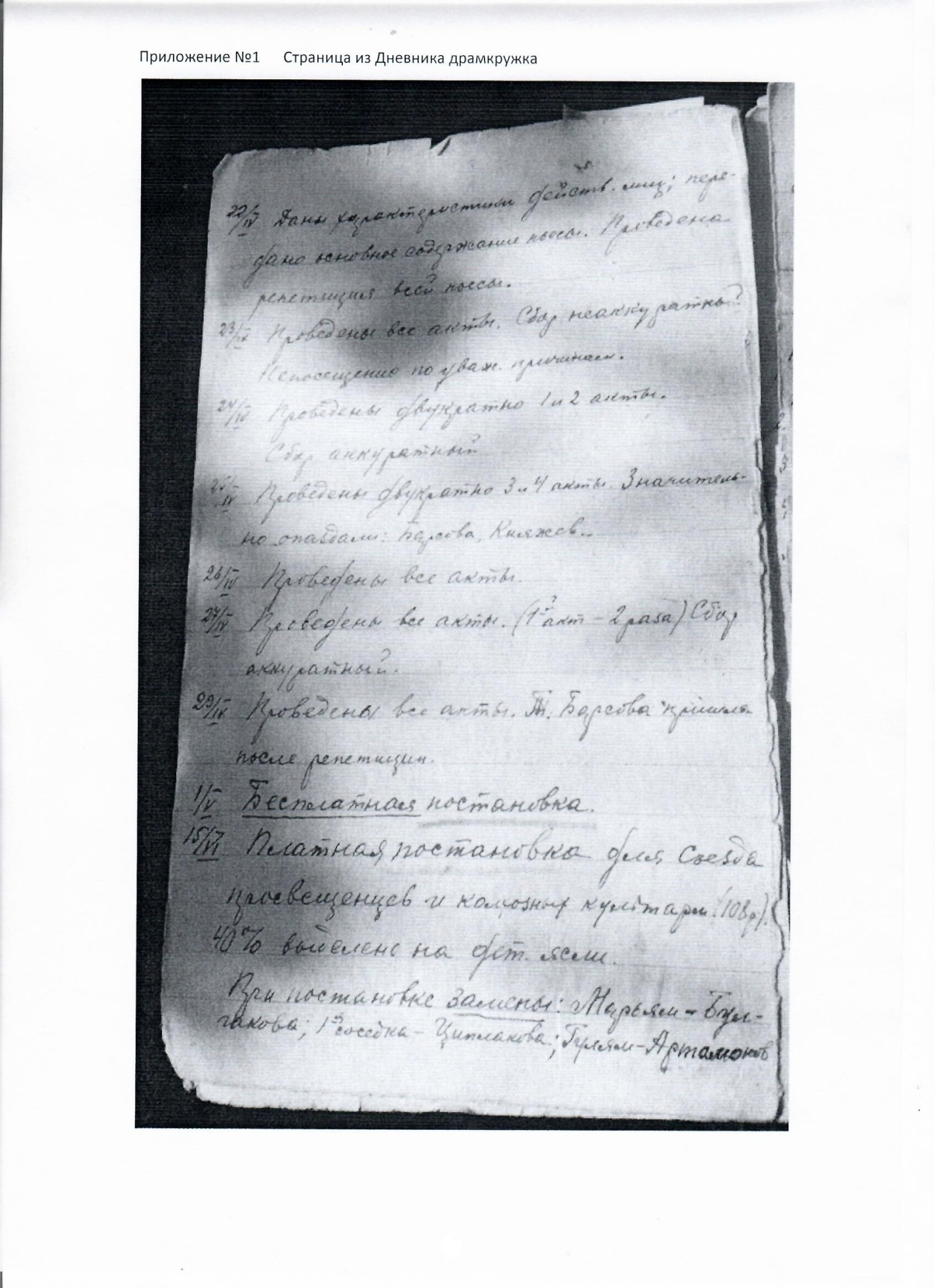 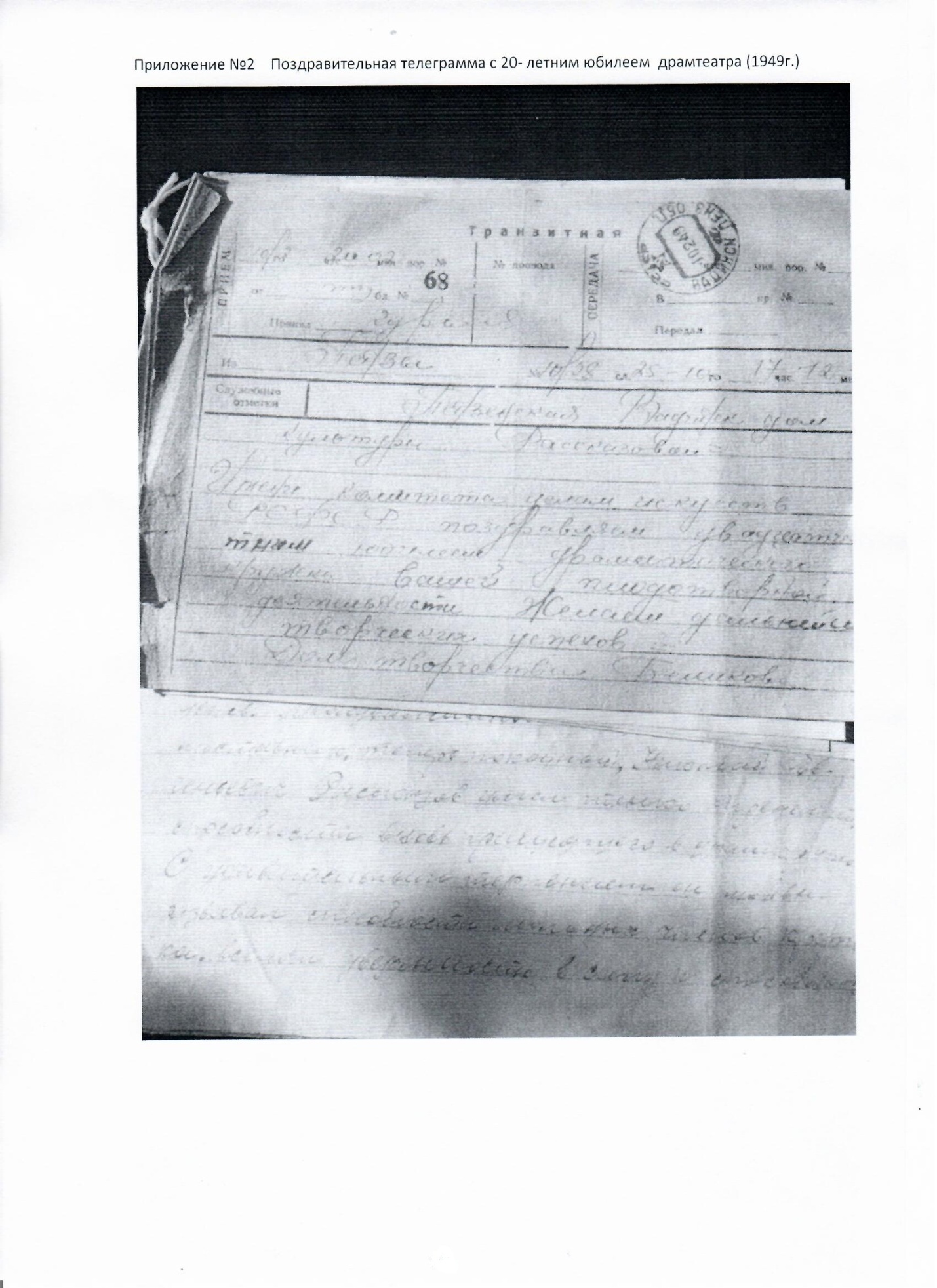 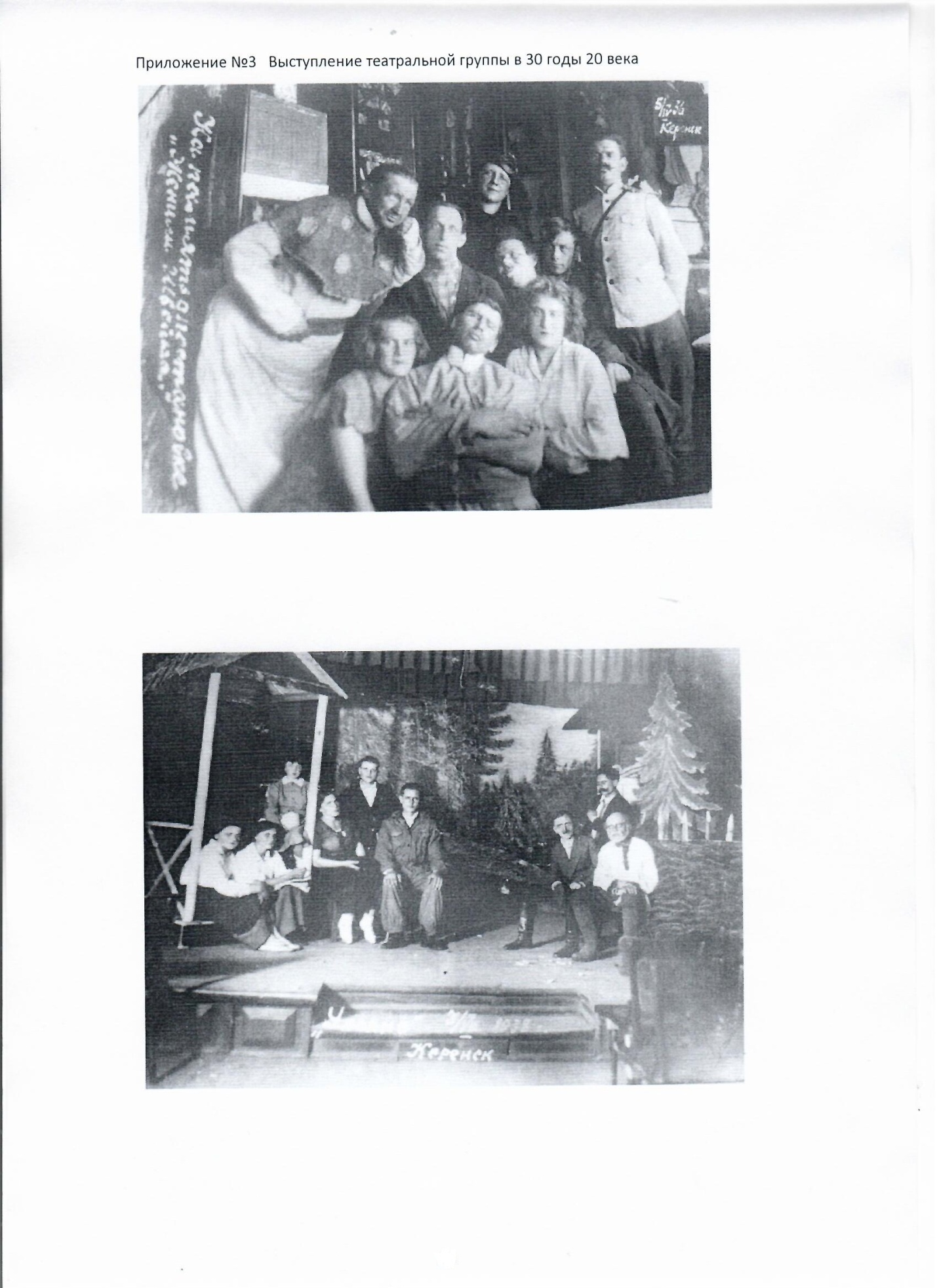 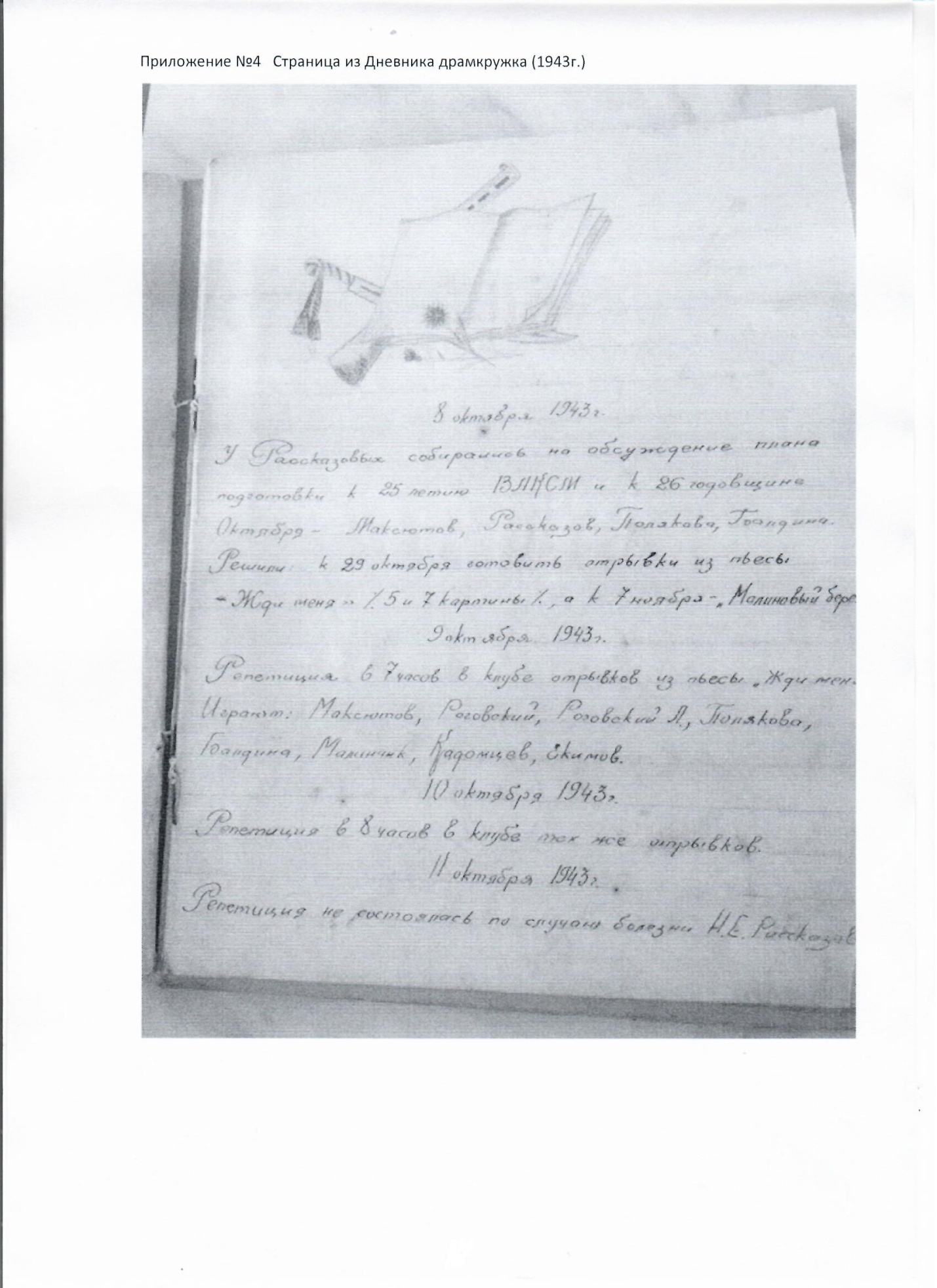 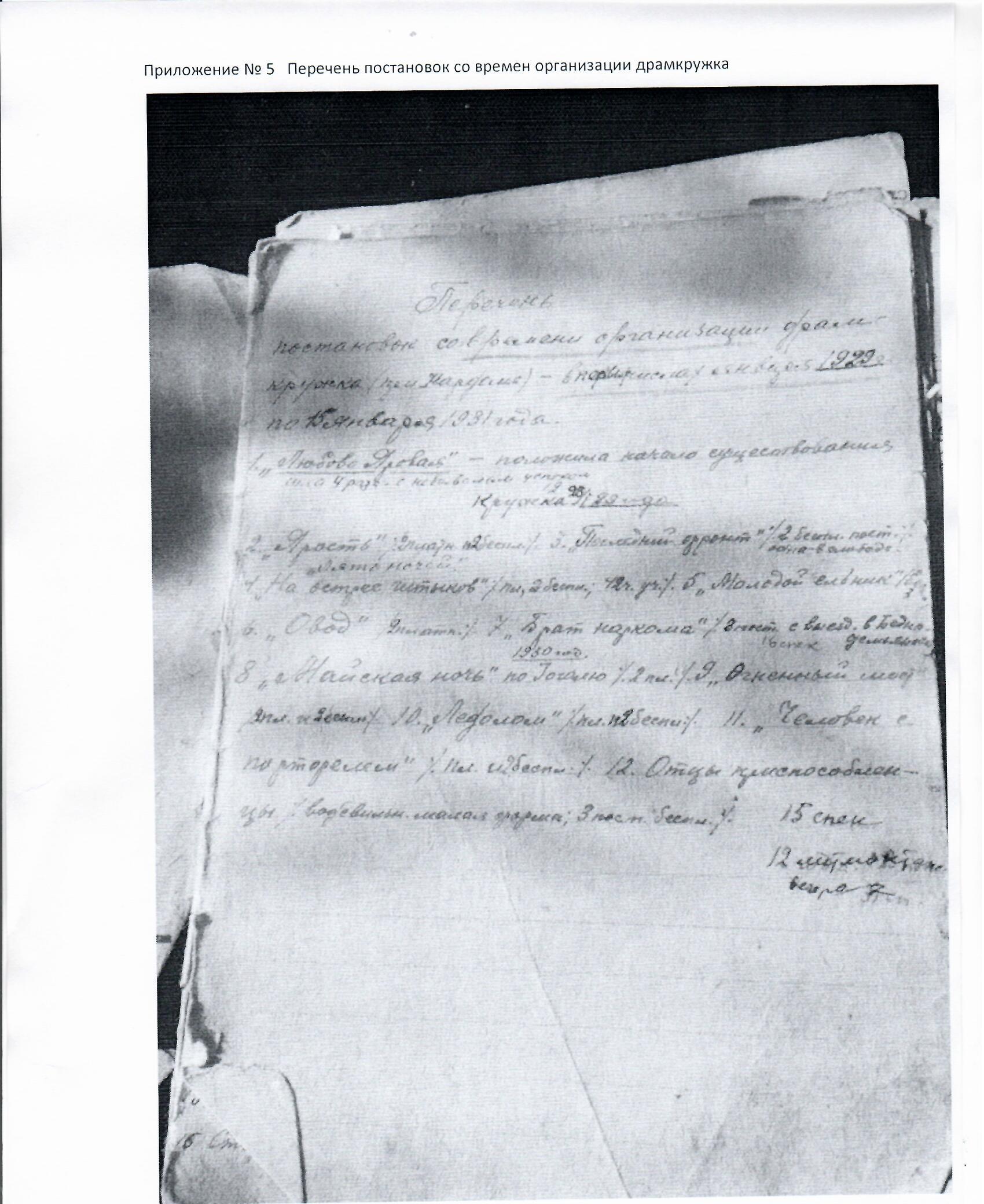 